                  Про організацію науково-методичної                    роботи з педагогічними кадрами                    в 2022/2023 навчальному році Відповідно до Законів України «Про освіту», «Про повну загальну середню освіту»; Національної стратегії розбудови безпечного і здорового освітнього середовища  у Новій українській школі (схвалено Наказом Президента України від 25 травня 2020 року № 195/2020), Концепції Нової української школи (ухвалено рішенням колегії МОН України 27.10.2016 року), наказами та листами Міністерства освіти та науки України, департаменту освіти та науки Київської обласної державної адміністрації   та з метою  підвищення  результативності науково-методичної роботи з  педагогічними кадрами, оновлення змісту роботи з педагогічними кадрами з урахуванням концептуальних змін у системі освіти,                  НАКАЗУЮ:                   1. Затвердити:                         1.1.  План  науково-методичної роботи з  педагогічними кадрами      (додаток1).                   1.2. Персональний склад  науково-методичної ради  ОЗО (додаток 2).                   1.3. План роботи науково-методичної ради ОЗО  (додаток 3)                          1.4.  Модель науково-методичної роботи з  педагогічними кадрами    в                2022/2023  навчальному році (додаток 4).1.5.Персональний склад  професійних об'єднань педагогічних працівників (додаток 5).        1.6.План-графік проведення предметних тижнів у 2022-2023 навчальному році  (додаток 6).	      1.7. Список наставників молодих та малодосвідчених учителів і класних керівників (додаток 7).		2. Заступникам директора з навчально-виховної роботи Лепеті В.В., Трофімовій Н.В., Ткаченко Л.І.,  Болосовій Л.С.:            2.1. Забезпечувати системний підхід до організації науково-методичної роботи в освітньому закладі, координувати діяльність професійних об'єднань  педагогічних працівників, творчої групи вчителів.	          Постійно		2.2. Залучати вчителів освітнього закладу до розробки освітнього контенту, друку наукових статей, участі у конкурсах професійної майстерності                                                                                                        Постійно           2.3. Оновлювати систему методичної роботи відповідно до потреб сучасної освіти, надавати адресну дієву допомогу педагогам з метою підвищення мотивації та професійного зростання, участі у фахових конкурсах                                                                                                       Постійно             2.4. Створювати належні умови для безперервного фахового вдосконалення та підвищення професійної компетентності педагогічних працівників усіх категорій, упроваджувати в практичну діяльність елементів дистанційного, змішаного навчання                                                                                                        Постійно		2.5. Скласти календар основних методичних заходів на основі плану роботи ОЗО                   2.6. Забезпечити:                            2.6.1. Організацію та якісне проведення  науково-методичних заходів, що передбачені річним планом роботи НВК.Протягом 2022 / 2023 н.р.         2.6.2. Участь педагогів ОЗО у районних та  обласних науково-методичних заходах.	Протягом 2022 /2023 н.р.         		        2.6.3.Своєчасне проходження курсів підвищення кваліфікації педагогічних працівників за різними формами навчання відповідно до запитів та потреб.	Протягом 2022 / 2023 н.р.                           2.6.4.  Науково – методичний супровід дослідно-експериментальної роботи  та інноваційної діяльності.	Протягом 2022 / 2023 н.р.                          2.6.5.  Організацію та якісне і своєчасне проведення районних методичних заходів згідно плану роботи ЦПРП у 2022/2023 навчальному році на базі  закладу освіти.                                                                                                     Протягом 2022/2023 н.р.       3. Керівникам професійних об'єднань педагогічних працівників:       3.1. Скласти плани роботи професійних об'єднань педагогічних працівників, графіки проведення відкритих уроків учителями                                                                                         До 15.10.2022	     3.2. Активізувати роботу всіх членів професійних об'єднань з метою покращення підготовки здобувачів освіти до участі в різних конкурсах, турнірах, олімпіадах, змаганнях                                                                                   Протягом 2022-2023 н.р.	           3.3. Націлити роботу професійних об'єднань на формування та реалізацію індивідуальної освітньої траєкторії здобувачів освіти з метою підвищення рівня оволодіння предметними та життєвими компетентностями.                                                                                                             Постійно          4. Учителям-предметникам:          4.1. Втілювати в освітню діяльність методи, що сприяють формуванню  життєво важливих компетентностей, творчому розвитку вчителя та учня в інформаційному освітньому середовищі                                                                                                              Постійно          4.2. Удосконалювати та поширювати впровадження інноваційних педагогічних технологій, інтерактивних методів, використовувати дієві за стосунки для реалізації технології змішаного навчання в освітній процес                                                                                                                      Постійно         4.3. Продовжувати самоосвітню роботу з метою удосконалення навичок використання онлайн-ресурсів в освітньому процесі                                                                                                                      Постійно	        4.4. Продовжити роботу по якісній підготовці здобувачів освіти до участі у Всеукраїнських учнівських олімпіадах, конкурсах, турнірах, змаганнях, інтернет-олімпіадах                                                                                                        Протягом року	        4.5. Урізноманітнювати позакласну роботу	  з предметів з метою підвищення інтересу учнів до їх вивчення                                    			                                                         Постійно	 4.6.Планувати заходи, надавати пропозиції щодо покращення матеріально-технічної, науково-методичної бази кабінетів.           4.7. Висвітлювати на сторінках фахових видань, інтернет-платформах та власних сайтах і блогах свій педагогічний досвід                                                                                                                        Постійно            4.8. Брати участь у конкурсах фахової майстерності.            5. Практичному психологу Демиденко Т.А.:            5.1. Провести психологічну діагностику учасників освітнього процесу з питань спільної взаємодії у вересні та травні 2022-2023 навчального року.            5.2. Надавати допомогу педагогам із питання удосконалення науково-методичної роботи на діагностичній основі.                                           6. Контроль за виконанням наказу покласти на заступника директора з навчально-виховної роботи Лепету В.В.Директор НВК                                     Наталія КАЛМИКОВА                           З наказом ознайомлені                                                                                                                                                           Додаток № 1                                                                      	ЗАТВЕРДЖЕНО                                                                                               до наказу Баришівського ОЗО                                                             14.09.2022 № 42-оПланнауково - методичної роботи з педагогічними кадрамиОЗО «Баришівський ліцей»на 2022/2023 навчальний рік            Додаток 2         ЗАТВЕРДЖЕНО                 наказом Баришівського ОЗО	14.09.2022 № 42-0 С К Л А Днауково-методичної ради НВК у 2022-2023 навчальному році1. Лепета В.В.- голова науково-методичної ради НВК, заступник     директора НВК з навчально-виховної роботи, спеціаліст вищої   категорії, старший учитель 2.  Місюра С.В. –       секретар науково-методичної ради НВК,                          учитель математики та фізики   спеціаліст вищої категорії,  вчитель-методист            Члени науково-методичної ради:             3.  Калмикова Н.П. – директор НВК, спеціаліст вищої категорії,   вчитель-методист;             4. Трофімова Н.В.   – заступник директора з НВР, спеціаліст вищої                             категорії, старший учитель;              5. Дяченко М.О.      - учитель початкових класів, спеціаліст вищої    категорії,вчитель-методист;              6. Колодко С.А.       – вчитель англійської мови, спеціаліст       вищої категорії, старший учитель;              7. Сюрха Ю.М.        – учитель української мови і літератури, спеціаліст вищої                                                         категорії, старший учитель                                                                                     Додаток 3	ЗАТВЕРДЖЕНО                 наказом Баришівського ОЗО	14.09.2022 № 42-о План роботи  науково-методичної ради на 2022-2023 н.р.                                                                                                                    Додаток 4	ЗАТВЕРДЖЕНО                 наказом Баришівського ОЗО	14.09.2022 № 42-о Модельнауково-методичної роботи з педагогічними кадрами     Додаток 5ЗАТВЕРДЖЕНО                 наказом Баришівського ОЗО	14.09.2022 № 42-о С К Л А Дкерівників професійних об'єднань педагогічних працівників      Додаток 6ЗАТВЕРДЖЕНО                 наказом Баришівського ОЗО	14.09.2022 № 42-о                                                                                   Г Р А Ф І Кпроведення предметних тижнів у Баришівському ОЗОу 2022-2023 навчальному році                                                                                              Додаток 7ЗАТВЕРДЖЕНО      наказом Баришівського ОЗО	                                                             14.09.2022 № 42-о                                                                                   С П И С О Кнаставників молодих та малодосвідчених учителів і класних керівників                                             БАРИШІВСЬКА СЕЛИЩНА РАДА                                                  ОПОРНИЙ ЗАКЛАД ОСВІТИ                                                   «БАРИШІВСЬКИЙ ЛІЦЕЙ»                                                                   Н А К А З                                             БАРИШІВСЬКА СЕЛИЩНА РАДА                                                  ОПОРНИЙ ЗАКЛАД ОСВІТИ                                                   «БАРИШІВСЬКИЙ ЛІЦЕЙ»                                                                   Н А К А З              14.09. 2022 	                      смт Баришівка		            № 42-о№з/пЗаходиТермін виконанняВідповідальнийВідмітка про виконанняСЕРПЕНЬ1Співбесіда з учителями з метою визначення готовності до роботи в новому навчальному році (знання вимог стандарту освіти, навчальних програм, наявність навчально-методичного забезпечення з предмета)25.08Заступники директора НВК2Уточнення списків учителів для курсів підвищення кваліфікації26.08Лепета В.В.3Проведення установчої методичної наради вчителів-предметників та вчителів початкових класів:•	методика проведення першого уроку;•	інструктаж щодо ведення і заповнення класних журналів;•	про виконання єдиних вимог до усного і писемного мовлення учнів;•	організація календарно-тематичного планування на І семестр 2022/2023 навчального року26.08Заступники директора НВК4Участь в огляді готовності кабінетів до початку нового навчального року23.08Педагоги5Засідання педагогічної ради25-31.08Калмикова Н.П.6Засідання методичної ради27.08.Лепета В.В.7Засідання професійних об’єднань31.08.Керівники ШМО8Засідання творчих груп (лабораторій) учителів27.08Лепета В.В.ВЕРЕСЕНЬ1Контроль нормативності затвердження календарно-тематичного планування учителями02.09.Трофімова Н.В.Ткаченко Л.І.2Контроль нормативності заповнення сторінок класних журналів, особових справ, журналів ТБ02.09.Ткаченко Л.І. Трофімова Н.В.Болосова Л.С.3Контроль нормативності поурочного планування учителів02.09.Трофімова Н.В.Ткаченко Л.І.4Підготовка матеріалів для проведення І (шкільного) етату Всеукраїнських учнівських олімпіад із навчальних предметівУпродовж місяцяПедагоги5Виготовлення вчителями наочності і дидактичного матеріалуУпродовж місяцяПедагогиЖОВТЕНЬ1Засідання методичної ради07.10.Лепета В.В.2І (шкільний) етап Всеукраїнських учнівських олімпіад із навчальних предметівУпродовж місяцяПедагоги3Вивчення досвіду роботи Нагорної-Колчиної Т.М. та Антохової К.М..Упродовж місяцяЛепета В.В.4Робота творчої групиУпродовж місяцяПедагоги5Засідання професійних об'єднань вчителів05.10Керівник МЇО6Засідання педагогічної ради НВК20.10Калмикова Н.П.7Контроль стану викладання предметів (за окремим планом)Упродовж місяцяЗаступники директора НВКЛИСТОПАД1ІІ (районний)  етап Всеукраїнських учнівських олімпіад із навчальних предметівУпродовж місяцяПедагоги2Підготовка до участі учителів ОЗО у професійному конкурсі «Учитель року»Упродовж місяцяЛепета В.В.3Атестація педагогічних працівниківУпродовж місяцяЛепета В.В.4Курси підвищення кваліфікації педагогічних працівників (моніторинг)Упродовж місяцяЛепета В.В.5Обмін досвідом роботи. Взаємовідвідування уроків.Упродовж місяцяЛепета В.В.6Контроль стану викладання предметів (за окремим планом)29.12.Трофімова Н.В.Ткаченко Л.І.ГРУДЕНЬ1Контроль стану викладання предметів (за окремим планом)29.12.Трофімова Н.В.Ткаченко Л.І.2Предметні тижні (за окреми планом)Упродовж місяцяПедагоги3Контроль стану виконання навчальних програм29.12.Педагоги4Контроль стану ведення ділової документації вчителя29.12.Заступники директора НВК5Аналіз якості навчальних досягнень учнів за І семестр.29.12.Трофімова Н.В.6Участь учителів ОЗО у районному професійному конкурі «Учитель року»Упродовж місяцяЛепета В.В.СІЧЕНЬ1Затвердження календарно-тематичного планування на ІІ семестрДо 10.01.Педагоги2Засідання методичної ради12.01.Лепета В.В.3Засідання педагогічної ради27.01.Калмикова Н.П.4Робота творчої групи Упродовж місяцяПедагоги5Вивчення досвіду роботи Кощій Т.С.28.01.Лепета В.В.ЛЮТИЙ1Слухання досвіду роботи у Савків О.М., Ткаченко Л.І.18.02.Лепета В.В.2Засідання педагогічної ради18.02.Калмикова Н.П.3Засідання професійних об'єднань вчителів15.02.Керівники П/О4Фестиваль відкритих уроківУпродовж місяця. Лепета В.В. Трофімова Н.В.Ткаченко Л І.5Атестація педагогічних працівниківУпродовж місяцяЛепета В.В.БЕРЕЗЕНЬ1Підведення підсумків атестації педагогічних працівників. Творчі звіти вчителів.24.03.Лепета В.В.2Підготовка матеріалів для ДПАУпродовж місяцяПедагоги3Підвищення кваліфікації педагогічних працівників (моніторинг)Упродовж місяцяЛепета В.В.4Взаємовідвідування уроківУпродовж місяцяПедагогиКВІТЕНЬ1Атестація педагогічних працівників комісією ІІ рівня відділу освіти, молоді та спорту Баришівської селищної ради10.04.Лепета В.В.2Підготовка матеріалів ДПАУпродовж місяцяПедагоги3Засідання педагогічної ради28.04.Калмикова Н.П.4Засідання професійних об'єднань вчителів20.04.Керівники П/ОТРАВЕНЬ1Складання списків для проходження атестації та курсів підвищення кваліфікації в наступному році18.05.Лепета В.В.2Засідання професійних об'єднань вчителів25.05.Кер ШМО3Засідання методичної ради25.05.Лепета В.В.4Засідання педагогічної ради25.05.Калмикова Н.П.5Робота творчих груп Упродовж місяцяПедагоги№з/пЗаходиТермінВідповідальнийВідміткапровиконанняЗасідання № 1Засідання № 11 2   3  4  5  6Про підсумки методичної роботи у 2021/2022 навчальному році. Основні напрямки і завдання методичної роботи на 2022/2023 навчальний рік.Про організований початок 2022/2023 навчального рокуПро затвердження планів роботи методичної ради, методичного кабінету, професійних об’єднань вчителів-предметників, творчої групи (лабораторї)  на 2022/2023 навчальний рік.Про ведення шкільної документації вчителя.Про реалізацію концепції Нової української школи у 5-х класах.Про особливості впровадження інклюзивного навчання у 2022-2023 навчальному році.серпеньЛепета В.В..Засідання № 2Засідання № 21  23   4Про організацію роботи по підвищенню педагогічної майстерності, вивченню і узагальненню педагогічного досвідуПро проходження атестації педпрацівниками ОЗО у 2022/2023 навчальному роціПро організацію роботи МАНПро конкурс «Учитель року»вересеньЛепета В.В..Засідання № 312Про організацію і проведення предметних тижнівПро організацію і проведення І етапу Всеукраїнських учнівських олімпіад з навчальних предметівжовтеньТрофімова Н.В.Лепета В.В.Засідання № 41Про роботу з обдарованими і здібними дітьмисіченьЛепета В.В.Засідання № 51  2  3  4Про підсумки атестації учителів у 2023 році.Про хід і результати підвищення кваліфікації учителів у 2022/2023 навчальному роціПро результати узагальнення ПД у 2022/2023 навчальному роціПро організоване закінчення 2022/2023 навчального року та особливості проведення ДПА учнів 4,9,11-х класівКвітеньЛепета В.В.Засідання № 612Про підсумки методичної роботи за 2022/2023 навчальний рік та проєкт плану роботи методичної ради на 2022/2023 навчальний рікПро підсумки роботи:професійних об'єднань педагогічних працівників;творчої групироботи з обдарованими і здібними дітьми.травеньЛепета В.В.№\пФорма методичної роботиКерівникКерівникКерівникКерівник1.1. вчителів української мови і літературиАнтохова К.М.учитель української мови і літератури, спеціаліст вищої категорії, вчитель-методист1.2.Вчителів іноземних мовШклярук Н.Г.учитель англійської мови, спеціаліст вищої категорії, вчитель-методист1.3.Вчителів зарубіжної літератури,  історії та правознавстваГрицун Н.В.вчитель історії, спеціаліст вищої категорії, старший учитель1.4. Вчителів математики, фізики та інформатикиДекрет С.І.вчитель математики, спеціаліст вищої категорії,старший учитель1.5.Вчителів хімії, біології та географіїЛаховська О.В.вчитель хімії та біології, спеціаліст вищої категорії,  учитель -методист1.6.Вчителів фізичної культури, трудового навчання та предметів художньо-естетичного циклуГірман-Фоміна О.В.вчитель фізичної культури, спеціаліст вищої категорії, старший учитель1.7.Вчителів початкових класівДяченко М.О.вчитель початкових класів, спеціаліст вищої категорії, вчитель-методист1.8.Класних керівниківБолосова Л.С.заступник директора з виховної роботиІІІУ.1Творча група вчителів , які впроваджують педагогічний проект «Інтелект України»Шмерига І.В.учитель початкових класів, спеціаліст вищої категорії, вчитель-методистІІ.2вчителів початкових класів, які впроваджують педагогічнеі проекти «Інтелект України»,  Світ чекає крилатих»Дяченко М.О.учитель початкових класів, спеціаліст вищої категорії, вчитель-методистІІІ.Постійно діючий семінар-практикумКалмикова Н.П.директор НВК, спеціаліст вищої категорії, вчитель-методистІУІнструктивно-методична нарадаКалмикова Н.П.,директор НВК, спеціаліст вищої категорії, вчитель-методистІУІнструктивно-методична нарадаЛепета В.В.заступник директора НВК з навчально-виховної роботи, вчитель української мови та літератури, спеціаліст вищої категорії, старший учительІУІнструктивно-методична нарадаТрофімова Н.В.заступник директора НВК з навчально-виховної роботи, вчитель математики і фізики, спеціаліст вищої категорії, старший учитель№\пПредметний тижденьДата проведенняВідповідальний1.Олімпійський тиждень14.09-18.09.2022Демиденко В.В.2.Тиждень біології 18.10-22.10.2022Кириленко Н.І.3.Тиждень української мови08.11-12.11.2022Антохова К.М.4.Тиждень історії 15.11-19.11.2022Лисюк О.С.5.Тиждень початкових класів22.11.-26.11.2022Дяченко М.О.6.Тиждень правознавства 29.11-03.12.2022Гавриш Я.О.7.Тиждень інформатики та ІКТ06.12-10.12.2022Іващенко Р.Ю.8.Тиждень основ здоров’я13.12-17.12.2022Гапич С.Б.Г	Гапич С.Б.9.Мистецький тиждень  20.12-24.12.2022Гірман-Фоміна О.В.10.Тиждень зарубіжної літератури24.01.-28.01.2023Грицун Н.В.11.Тиждень географії07.02-11.02.2023Савків О.М.12Тиждень математики14.02.-18.02.2023Декрет С.І.13.Шевченківський тиждень 08.03.-11.03.2023Антохова К.М.14.Тиждень іноземної мови21.02.-25.02.2023Шклярук Н.Г.15.Тиждень фізики та астрономії06.04.- 11.04.2023Місюра С.В.16.Тиждень дитячої книги18.04-23.04.2023Милашич М.М.17.Тиждень психології25.04.-29.04.2023Демиденко Т.А.18.Тиждень патріотичного виховання16.05.-20.05.2023Болосова Л.С.№\пПрізвище, ім’я, по батькові молодого вчителяПрізвище, ім’я, по батькові наставникаПрізвище, ім’я, по батькові наставника1.Краєвська Т.Г.Ткаченко Л.В.вчитель початкових класів, спеціаліст вищої категорії, старший учитель2.Демиденко В.В.Калмикова Н.П.вчитель мистецтва, спеціаліст вищої категорії, вчитель-методист3.Пилипенко Н.В.Гірман-Фоміна О.В.вчитель музики, спеціаліст  вищої категорії, старший учитель4.Новицький Б.В.Трофімова Н.В.заступник директора з навчально-виховної роботи, спеціаліст вищої категорії5.Майсон О.А.Трофімова Н.В.заступник директора з навчально-виховної роботи, спеціаліст вищої категорії6.Якименко Д.В.Болосова Л.С.Заступник директора з навчально-виховної роботи, спеціаліст І категорії7.Коваленко Т.О.Болосова Л.С.Заступник директора з навчально-виховної роботи, спеціаліст І категорії8.Українець М.А.Болосова Л.С.Заступник директора з навчально-виховної роботи, спеціаліст І категорії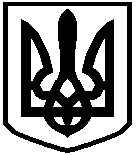 